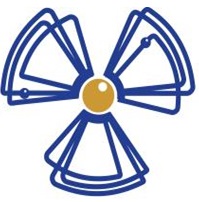 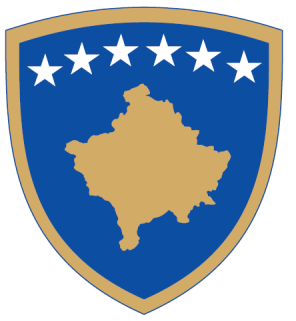 Republika e KosovësRepublika Kosova - Republic of KosovoQeveria – Vlada – GovernmentZyra e Kryeministrit / Ured Premijera / Office of the Prime MinisterAgjencia e Kosovës për Mbrojtje nga Rrezatimi dhe Siguri BërthamoreKosovska Agencija za Zastitu od Zracenje i Nuklearnu SigurnostKosovo Agency for Radiation Protection and Nuclear SafetyAPLIKACIONI PËR AUTORIZIMIN PËR VEPRIM TË EKSPERTËVE TË HUAJ PËR MBROJTJE NGA RREZATIMITË DHËNAT MBI APLIKUESIN:LISTA E VEPRIMEVE PËR TË CILAT KËRKOHET AUTORIZIMI:LISTA E PRAKTIKAVE TË NDËRMARRJES:LISTA E DOKUMENTACIONIT:Kërkesa drejtuar Agjencisë së Kosovës për Mbrojtje nga Rrezatimi dhe Siguri BërthamoreKontrata e punësDokumente shtesë (specifiko): ____________________________________________________________________NËNSHKRIMI I APLIKUESIT:
Konfirmoj se të dhënat dhe dokumentacioni i dorëzuar në këtë aplikacion janë të sakta.      (shenjo ketu) Emri dhe mbiemri i aplikuesit:	Të dhënat e kontaktitTel:Email:Punëdhënësi:Të dhënat e kontaktitTel:Email:Veprimi:1.2.3.Praktikat:4.1.5.2.6.3.7.Emri dhe mbiemri i aplikuesit:Data:                                                                                                                                      Nënshkrimi: